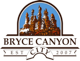 Bryce Canyon CityTown Council MeetingAugust 4th, 201610:00 A.M.70 W 100 NAgendaWelcome       A. PledgePrayer2.Approve Minutes of 7/21/20163. Adopt the agenda4. Other Business	A. Deanna Moore – Panguitch Balloon Festival	B. Garfield Memorial Mobile Clinic Business License 	C. Bike Path Signs	D. Annual Scouting Donation5. General PlanCapital Improvements                	 1.RoadsMain Street       2. Town Park		a. Restroom/Pavilion Facilities                    3. Cemetery                         4. Shuttle Building                    5. Recreational facility 6. Planning Commission-Gary Syrett7. FinancialProfit Loss/Balance Sheet/Budget Report (First Meeting of the Month)Warrants-Mike Stevens8. Review Next Meetings Agenda9. AdjournPosted this 3rd day of August, 2016Sydney J. Syrett-Lamas, Bryce Canyon City Clerk